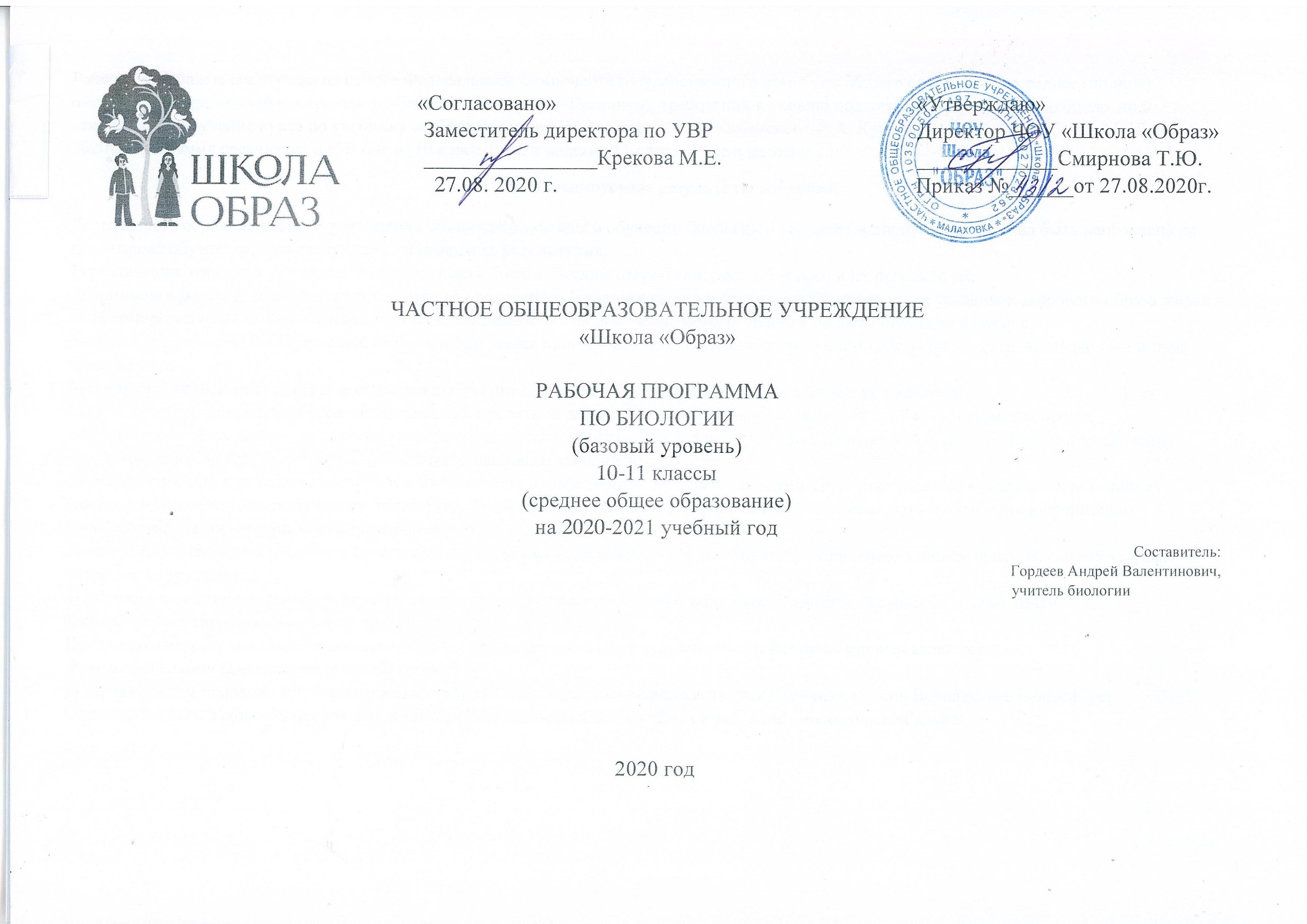 Рабочая программа составлена на основе Федерального компонента государственного стандарта общего образования (среднее (полное) образование), примерной программы по биологии (автор В.В. Пасечник), требований к уровню подготовки выпускников по биологии и предполагает изучение курса по учебнику «Общая биология: 10-11 классы/ А.А. Каменского, Е.А. Криксунова, В.В. Пасечника – М.: Дрофа, 2020». Программа рассчитана на 70 часов (10 класс-1 час в неделю, 11 класс- 1 час в неделю).Планируемые результаты изученияДеятельность образовательного учреждения общего образования в обучении биологии в средней (полной) школе должна быть направлена на достижение обучающимися следующих личностных результатов: 1) реализации этических установок по отношению к биологическим открытиям, исследованиям и их результатам; 2) признания высокой ценности жизни во всех её проявлениях, здоровья своего и других людей, реализации установок здорового образа жизни; 3) сформированности познавательных мотивов, направленных на получение нового знания в области биологии в связи с будущей профессиональной деятельностью или бытовыми проблемами, связанными с сохранением собственного здоровья и экологической безопасности. Метапредметными результатами освоения выпускниками старшей школы базового курса биологии являются: 1) овладение составляющими исследовательской и проектной деятельности, включая умения видеть проблему, ставить вопросы, выдвигать гипотезы, давать определения понятиям, классифицировать, наблюдать, проводить эксперименты, делать выводы и заключения, структурировать материал, объяснять, доказывать, защищать свои идеи; 2) умения работать с разными источниками биологической информации: находить биологическую информацию в различных источниках (тексте учебника, научно-популярной литературе, биологических словарях и справочниках), анализировать и оценивать информацию, преобразовывать информацию из одной формы в другую; 3) способность выбирать целевые и смысловые установки в своих действиях и поступках по отношению к живой природе, своему здоровью и здоровью окружающих; 4) умения адекватно использовать речевые средства для дискуссии и аргументации своей позиции, сравнивать разные точки зрения, аргументировать свою точку зрения, отстаивать свою позицию. Предметными результатами освоения выпускниками старшей школы курса биологии базового уровня являются: B познавательной (интеллектуальной) сфере: 1) характеристика содержания биологических теорий (клеточная, эволюционная теория Дарвина); учения Вернадского о биосфере; законов Менделя, закономерностей изменчивости; вклада выдающихся учёных в развитие биологической науки; 2) выделение существенных признаков биологических объектов (клеток: растительных и животных, доядерных и ядерных, половых и соматических; организмов: одноклеточных и многоклеточных; видов, экосистем, биосферы) и процессов (обмен веществ, размножение, деление клетки, оплодотворение, действие искусственного и естественного отборов, формирование приспособленности, образование видов, круговорот веществ и превращения энергии в экосистемах и биосфере); 3) объяснение роли биологии в формировании научного мировоззрения; вклада биологических теорий в формирование современной естественно- научной картины мира; отрицательного влияния алкоголя, никотина, наркотических веществ на развитие человека; влияния мутагенов на организм человека, экологических факторов на организмы; причин эволюции, изменяемости видов, нарушений развития организмов, наследственных заболеваний, мутаций, устойчивости и смены экосистем; 4) приведение доказательств (аргументация) единства живой и неживой природы, родства живых организмов; взаимосвязей организмов и окружающей среды; необходимости сохранения многообразия видов; 5) умение пользоваться биологической терминологией и символикой; 6) решение элементарных биологических задач; составление элементарных схем скрещивания и схем переноса веществ и энергии в экосистемах (цепи питания); 7) описание особей видов по морфологическому критерию; 8) выявление изменчивости, приспособлений организмов к среде обитания, источников мутагенов в окружающей среде (косвенно), антропогенных изменений в экосистемах своей местности; изменений в экосистемах на биологических моделях; 9) сравнение биологических объектов (химический состав тел живой и неживой природы, зародыш человека и других млекопитающих, природные экосистемы и агроэкосистемы своей местности), процессов (естественный и искусственный отборы, половое и бесполое размножения) и формулировка выводов на основе сравнения. B ценностно-ориентационной сфере: 1) анализ и оценка различных гипотез сущности жизни, происхождение человека и возникновение жизни, глобальных экологических проблем и путей их решения, последствий собственной деятельности в окружающей среде; биологической информации, получаемой из разных источников; 2) оценка этических аспектов некоторых исследований в области биотехнологии (клонирование, искусственное оплодотворение, направленное изменение генома). B сфере трудовой деятельности: овладение умениями и навыками постановки биологических экспериментов и объяснения их результатов. B сфере физической деятельности: обоснование и соблюдение мер профилактики вирусных заболеваний, вредных привычек (курение, употребление алкоголя, наркомания); правил поведения в окружающей среде. Планируемые результаты освоения учащимися образовательной программы:Требования на базовом уровне направлены на реализацию деятельностного, практико- ориентировочного и личностно ориентированного подходов: освоение учащимися интеллектуальной и практической деятельности; овладение знаниями и умениями, востребованными в повседневной жизни, позволяющими ориентироваться в окружающем мире, значимыми для сохранения окружающей среды и собственного здоровьяВ результате изучения биологии на базовом уровне ученик долженЗнать/ понимать:основные положения биологических теорий (клеточная, эволюционная теория Ч. Дарвина); учения В.И. Вернадского о биосфере; сущность законов Г.Менделя, закономерностей изменчивости;строение биологических объектов: клетки; генов и хромосом; вида и экосистем (структура);сущности биологических процессов: размножение, оплодотворение, действие искусственного и естественного отбора, формирование приспособленности, образование видов, круговорот веществ и превращения энергии в экосистемах и биосфере;вклад выдающихся ученых в развитие биологической науки;Уметь:объяснять: роль биологии в формировании научного мировоззрения; вклад биологических теорий в формирование современной естественнонаучной картины мира; единства живой и неживой природы, родство живых организмов; отрицательное влияние алкоголя, никотина, наркотических веществ на развитие зародыша человека; влияние мутагенов на организм человека, экологических факторов на организмы; взаимосвязи организмов и окружающей среды; причины эволюции, изменяемости видов, нарушений развития организмов, наследственных заболеваний, мутаций, устойчивости и смены экосистем; необходимости сохранения многообразия видов;решать элементарные биологические задачи; составлять элементарные схемы скрещивания и схемы переноса веществ и энергии в экосистемах (цепи питания);описывать особей видов по морфологическому критерию;выявлять приспособления организмов к среде обитания, источники мутагенов в окружающей среде (косвенно), антропогенные изменения в экосистемах своей местности ;сравнивать: биологические объекты (химический состав тел живой и неживой природы, зародыши человека и других млекопитающих, природные экосистемы и агроэкосистемы своей местности), процессы (естественный и искусственный отбор, половое и бесполое размножение) и делать выводы на основе сравнения;анализировать и оценивать разные гипотезы сущности жизни, происхождение жизни и человека, глобальные экологические проблемы и пути их решения, последствия собственной деятельности в окружающей среде;изучать изменения в экосистемах на биологических моделях;находить информацию о биологических объектах в различных источниках (учебных тестах, справочниках, научно- популярных изданиях, компьютерных базах данных, Интернет- ресурсах) и критически ее оценивать;использовать приобретенные знания и умения в практической деятельности и повседневной жизни:для соблюдения мер профилактики отравлений, вирусных и других заболеваний, стрессов, вредных привычек; правил поведения в природной среде;оказания первой помощи при простудных и других заболеваниях, отравлении пищевыми продуктами;оценки этических аспектов некоторых исследований в области биотехнологииСодержание программыРаздел 1Биология как наука. Методы научного познания Тема 1.1.Краткая история развития биологии. Методы исследования в биологииОбъект изучения биологии — живая природа. Краткая история развития биологии. Методы исследования в биологии. Роль биологических теорий, идей, гипотез в формировании современной естественнонаучной картины мира.Тема 1.2.Сущность жизни и свойства живого. Уровни организации живой материи Сущность жизни и свойства живого. Уровни организации живой материи. Биологические системы1. Методы познания живой природы.•  ДемонстрацияПортреты ученых. Схемы: «Связь биологии с другими науками», «Система биологических наук», «Биологические системы», «Уровни организации живой природы», «Свойства живой материи», «Методы познания живой природы».Раздел 2Клетка Тема 2.1.Методы цитологии. Клеточная теория Развитие знаний о клетке (Р. Гук, Р. Вирхов, К. Бэр, М.Шлейден и Т.Шванн). Клеточная теория и ее основные положения. Роль клеточной теории в становлении современной естественнонаучной картины мира. Методы цитологии.Тема 2.2.Химический состав клетки Химический состав клетки. Неорганические и органические вещества и их роль в клетке.1 Курсивом в тексте выделен материал, который подлежит изучению, но не включается в Требования к уровню подготовки выпускников.Тема 2.3.Строение клетки Строение клетки. Основные части и органоиды клетки, их функции; эукариотические и прокариотические клетки. Строение и функции хромосом.Тема 2.4.Реализация наследственной информации в клетке ДНК — носитель наследственной информации. Удвоение молекулы ДНК в клетке. Значение постоянства числа и формы хромосом в клетках. Ген. Генетический код. Роль генов в биосинтезе белка.Тема 2.5. Вирусы Вирусы. Особенности строения и размножения. Значение в природе и жизни человека. Меры профилактики распространения вирусных заболеваний. Профилактика СПИДа.•   ДемонстрацияСхемы, таблицы, фрагменты видеофильмов и компьютерных программ: «Строение молекулы белка», «Строение молекулы ДНК», «Строение молекулы РНК», «Строение клетки», «Строение клеток прокариот и эукариот», «Строение вируса», «Хромосомы», «Характеристика гена», «Удвоение молекулы ДНК».•     Лабораторные и практические работы Наблюдение клеток растений и животных подмикроскопом на готовых микропрепаратах и их описание.Сравнение строения клеток растений и животных.Приготовление и описание микропрепаратов клеток растений.Раздел 3Организм Тема 3.1.Организм — единое целое.Многообразие живых организмов Организм — единое целое. Многообразие организмов. Одноклеточные, многоклеточные и колониальные организмы.Тема 3.2. Обмен веществ и превращения энергии —свойство живых организмов Обмен веществ и превращения энергии — свойство живых организмов. Особенности обмена веществ у растений, животных, бактерий.Тема 3.3. Размножение Размножение — свойство организмов. Деление клетки — основа роста, развития и размножения организмов. Половое и бесполое размножение.Оплодотворение, его значение. Искусственное опыление у растений и оплодотворение у животных.Тема 3.4.Индивидуальное развитие организма (онтогенез) Индивидуальное развитие организма (онтогенез). Причины нарушений развития организмов. Индивидуальное развитие человека. Репродуктивное здоровье. Последствия влияния алкоголя, никотина, наркотических веществ на развитие зародыша человека.Тема 3.5.Наследственность и изменчивость Наследственность и изменчивость — свойства организмов. Генетика — наука о закономерностяхнаследственности и изменчивости. Г. Мендель — основоположник генетики. Генетическая терминология и символика. Закономерности наследования, установленные Г. Менделем. Хромосомная теория наследственности. Современные представления о гене и геноме.Наследственная и ненаследственная изменчивость. Влияние мутагенов на организм человека. Значение генетики для медицины и селекции. Наследование признаков у человека. Половые хромосомы. Сцепленное с полом наследование. Наследственные болезни человека, их причины и профилактика.Тема 3.6.Генетика — теоретическая основа селекции.  Селекция. Биотехнология Генетика — теоретическая основа селекции. Селекция. Учение Н. И. Вавилова о центрах многообразия и происхождения культурных растений. Основные методы селекции: гибридизация, искусственный отбор.Биотехнология, ее достижения, перспективы развития. Этические аспекты развития некоторых исследований в биотехнологии (клонирование человека).•  ДемонстрацияСхемы, таблицы, фрагменты видеофильмов и компьютерных программ: «Многообразие организмов», «Обмен веществ и превращения энергии в клетке», «Фотосинтез», «Деление клетки (митоз, мейоз)», «Способы бесполого размножения», «Половые клетки», «Оплодотворение у растений и животных», «Индивидуальное развитие организма», «Моногибридное скрещивание», «Дигиб-ридное скрещивание», «Перекрест хромосом», «Неполное доминирование», «Сцепленноенаследование», «Наследование, сцепленное с полом», «Наследственные болезни человека», «Влияние алкоголизма, наркомании, курения на наследственность», «Мутации», «Модификационная изменчивость», «Центры многообразия и происхождения культурных растений», «Искусственный отбор», «Гибридизация», «Исследования в области биотехнологии ».•  Лабораторные и практические работыВыявление признаков сходства зародышей человека и других млекопитающих как доказательство их родства.Составление простейших схем скрещивания.Решение элементарных генетических задач.Выявление источников мутагенов в окружающей среде (косвенно) и оценка возможных последствий их влияния на организм.Анализ и оценка этических аспектов развития некоторых исследований в биотехнологии.СОДЕРЖАНИЕ КУРСА 11 классРаздел 1Вид Тема 1.1.История эволюционных идей История эволюционных идей. Значение работ К. Линнея, учения Ж. Б. Ламарка, эволюционной теории Ч. Дарвина. Роль эволюционной теории в формировании современной естественнонаучной картины мира.Тема 1.2.Современное эволюционное учение Вид, его критерии. Популяция — структурная единица вида, единица эволюции. Движущие силы эволюции, их влияние на генофонд популяции. Синтетическая теория эволюции. Результаты эволюции. Сохранение многообразия видов как основа устойчивого развития биосферы. Причины вымирания видов. Биологический прогресс и биологический регресс.Тема 1.3.Происхождение жизни на Земле Гипотезы происхождения жизни. Отличительные признаки живого. Усложнение живых организмов на Земле в процессе эволюции.Тема 1.4.Происхождение человека Гипотезы происхождения человека. Доказательства родства человека с млекопитающими животными. Эволюция человека. Происхождение человеческих рас.•  ДемонстрацияСхемы, таблицы, фрагменты видеофильмов и компьютерных программ: «Критерии вида», «Популяция — структурная единица вида, единица эволюции», «Движущие силы эволюции», «Возникновение и многообразие приспособлений у организмов», «Образование новых видов в природе», «Эволюция растительного мира», «Эволюция животного мира», «Редкие и исчезающие виды», «Формы сохранности ископаемых растений и животных», «Движущие силы антропогенеза», «Происхождение человека», «Происхождение человеческих рас ».•    Лабораторные и практические работыОписание особей вида по морфологическому критерию.Выявление изменчивости у особей одного вида.Выявление приспособлений у организмов к среде обитания.Анализ и оценка различных гипотез происхождения жизни.Анализ и оценка различных гипотез происхождения человека.•   Экскурсия1Многообразие видов. Сезонные изменения в природе (окрестности школы).Раздел 2Экосистемы Тема 2.1.Экологические факторы Экологические факторы, их значение в жизни организмов. Биологические ритмы. Межвидовые отношения: паразитизм, хищничество, конкуренция, симбиоз.Тема 2.2.Структура экосистем Видовая и пространственная структура экосистем. Пищевые связи, круговорот веществ и превращения энергии в экосистемах. Причины устойчивости и смены экосистем. Искусственные сообщества — агроэкосистемы.Тема 2.3.Биосфера — глобальная экосистема Биосфера — глобальная экосистема. Учение В. И. Вернадского о биосфере. Роль живых организмов в биосфере. Биомасса. Биологический круговорот (на примере круговорота углерода). Эволюция биосферы.Тема 2.4.Биосфера и человек Биосфера и человек. Глобальные экологические проблемы и пути их решения. Последствия деятельности человека в окружающей среде. Правила поведения в природной среде.1 Экскурсии проводятся по усмотрению учителя при наличии свободного времени.•    ДемонстрацияСхемы, таблицы, фрагменты видеофильмов и компьютерных программ: «Экологические факторы и их влияние на организмы», «Биологические ритмы», «Межвидовые отношения: паразитизм, хищничество, конкуренция, симбиоз», «Ярусность растительного сообщества», «Пищевые цепи и сети», «Экологическая пирамида», «Круговорот веществ и превращения энергии в экосистеме», «Экосистема», «Агроэкосистема», «Биосфера», «Круговорот углерода в биосфере», «Биоразнообразие», «Глобальные экологические проблемы», «Последствия деятельности человека в окружающей среде», «Биосфера и человек», «Заповедники и заказники России».•     Лабораторные и практические работы.Выявление антропогенных изменений в экосистемах своей местности.Составление схем передачи веществ и энергии (цепей питания).Сравнительная характеристика природных экосистем и агроэкосистем своей местности.Исследование изменений в экосистемах на биологических моделях (аквариум).Решение экологических задач.Анализ и оценка последствий собственной деятельности в окружающей среде, глобальных экологических проблем и путей их решения.•     ЭкскурсияЕстественные и искусственные экосистемы (окрестности школы).Календарно-тематическое планированиеКалендарно - тематическое планирование курса «Биология» 10 класс (35ч)Календарно - тематическое планирование 11 классРассмотрено на МО естественно-научного циклаПротокол №1 от 27.08.2020 г.Руководитель МО____________ Третьякова А.Н.№ урокап\пТема урокаДата планируемаяДата фактическаяКорректировка1   Краткая история развития биологии. Методы познания живой природы.2Сущность жизни и свойства живого. Уровни организации живой материи.3Развитие знаний о клетке. Клеточная теория.   Методы цитологии4Химический состав клетки: неорганические вещества, их роль в клетке и организме человека.5Химический состав клетки: органические вещества (углеводы, липиды).6Химический    состав    клетки:    органические   вещества   (белки-строение,    свойства, функции).7Химический состав клетки: нуклеиновые кислоты. ДНК.8Химический состав клетки: РНК, АТФ.9Строение клетки. Лабораторная   работа   №   1.   Наблюдение   клеток   растений   и   животных   под микроскопом на готовых микропрепаратах и их описание.10Основные части и органоиды клетки, их функции; эукариотические и прокариотические клетки.Лабораторная работа № 2. Сравнение строения клеток растений и животных. Лабораторная работа №  3.   Приготовление  и  описание  микропрепаратов   клеток растений.11Строение и функции хромосом. 12Вирусы. Меры профилактики распространения вирусных заболеваний. Профилактика СПИДа.13Обобщающий урок по теме: «Клетка».14Многообразие организмов. Организм - единое целое.15Обмен веществ и превращения энергии-свойство живых организмов.16Энергетический обмен в клетке.17Особенности обмена веществ растений и бактерий. Фотосинтез, хемосинтез.18Пластический обмен. Генетический код. Роль генов в биосинтезе белка.19Размножение-   свойство   организмов.   Деление   клетки-   основа   роста,   развития   и размножения организмов. Митоз.20Мейоз. Развитие половых клеток.21Бесполое размножение.22Половое размножение.23Оплодотворение, его значение. Искусственное опыление растений и оплодотворение у животных.24Индивидуальное развитие организма (онтогенез). Эмбриональный период. Постэмбриональный период. Лабораторная работа №4.  Выявление признаков сходства зародышей человека и других млекопитающих как доказательство их родства.25Обобщающий урок по теме: « Организм единое целое. Обмен веществ».26Генетика-наука о закономерностях наследственности и изменчивости. Генетическая терминология и символика.27Моногибридное скрещивание. Лабораторная работа №5. Составление простейших схем скрещивания.28Дигибридное скрещивание.29Сцепленное с полом наследование. Наследование признаков у человека.Значение генетики для медицины.30Современные представления о гене и геноме.31Практическая работа № 1. Решение элементарных генетических задач.32Наследственная и ненаследственная изменчивость. Практическая работа №2.  Влияние  источников  мутагенов  в  окружающей  среде (косвенно) и оценка возможных последствий их влияния на организм.33Генетика - теоретическая основа селекции. Селекция.  34Биотехнология, ее достижения, перспективы развития. Практическая работа №3. Анализ и оценка этических аспектов развития некоторых исследований в биотехнологии.35Обобщающий урок по теме: «Генетика и селекция».№Наименование разделов и темКоличество часовПлановые сроки прохождения темыФактические срокиПримечанияОсновы учения об эволюции101Развитие эволюционного учения Ч. Дарвина107.092Вид и его критерии114.093Популяции. Генетический состав популяций121.094Изменения генофонда популяций128.095Борьба за существование и ее формы105.106Естественный обзор и его формы. 107.107Изолирующие механизмы. Видообразование112.108Макроэволюция и ее доказательства.119.109Система растений и животных – отображение эволюции.126.1010Главные направления эволюции 109.11Основы селекции и биотехнологии.411Основные методы селекции и биотехнологии116.1112Методы селекции растений. 123.1113Методы селекции животных130.1114Селекция микроорганизмов. Современное состояние и перспективы биотехнологии107.12Антропогенез315Положение человека в системе животного мира. Основные стадии антропогенеза114.1216Движущие силы антропогенеза. Прародина человека121.1217Расы и их происхождение128.12Основы экологии.1218Что изучает экология. Среда обитания и ее факторы104.01.2119Местообитания и экологические ниши.125.0120Основные типы экологических взаимодействий.101.0221 Конкурентные взаимодействия. Эко. Характеристики популяции108.0222Динамика популяции115.0223Экологические сообщества122.0224Структура сообщества101.0325Взаимосвязь организмов в сообществе. Пищевые цепи115.0326Экологические пирамиды122.0327Экологическая сукцессия129.0328Влияние загрязнений на живые организмы105.0429Основы рационального природопользования.112.04Эволюция биосферы и человек530Гипотезы о происхождении жизни. Современные представления о происхождении жизни.119.0431 Современные представления о происхождении жизни.126.0432Основные этапы развития жизни на земле117.0533Эволюция биосферы124.0534Антропогенное воздействие на биосферу131.05